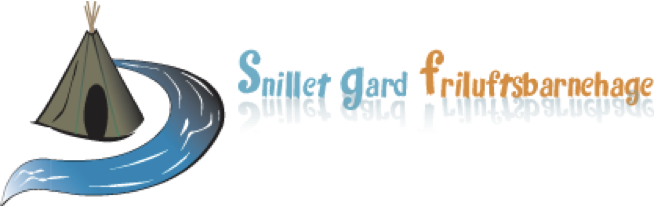 VEDTEKTERSNILLET GÅRD FRILUFTSBARNEHAGEVedtektene for Snillet Gård Friluftsbarnehage ble først vedtatt 01/2006, med virkning fra 01.02.2006. Revidert 07/2018, revidert 05/2019, revidert 2/221. EIERFORHOLDSnillet Gård Friluftsbarnehage AS er en privateid barnehage for barn i alderen 1-6 år.Organisasjonsnummer: 991 449 353Barnehagens eierform er Aksjeselskap ASEierrepresentantens navn og adresse er:                 Marit Ravlo BergTrollahaugen 60                 7018 TrondheimStyremedlem er:                 Kari BergSpongdalsvegen 5777074 Spongdal 2. FORMÅLVirksomheten skal drives i samsvar med de til enhver tid gjeldende lover, forskrifter og kommunale vilkår for barnehagevirksomhet, barnehagens egne vedtekter, fastsatt budsjett og årsplan for barnehagens pedagogiske virksomhet.Barnehagen skal gi barna mulighet for samvær og lek under tilsyn og omsorg av voksne. Samtidig skal det gis gode utviklings- og aktivitetsmuligheter i nært samarbeid med barnas hjem.3. STYRINGSORGANER Samarbeidsutvalg Barnehagen skal ha et samarbeidsutvalg.Utvalget består av 7 medlemmer hvorav 4 medlemmer er foresatte i barnehagen, og 3 av de ansatte. Eier selv bestemmer deltakelse i samarbeidsutvalget. Samarbeidsutvalget konstituerer seg selv. Foreldrerepresentantene velges av den øvrige foreldregruppen. Foreldrerådet står for valg ved foreldremøte høsten etter oppstart av nytt barnehageår.Representantene for foreldre og de ansatte velges for 2 år av gangen. Funksjonstiden for eventuelle eierrepresentanter fastsettes av eier. Eier/styrer som ikke er valgt medlem har møte-, tale- og forslagsrett i samarbeidsutvalget.Samarbeidsutvalgsmøter holdes i henhold til fastsatt plan og ellers ved behov. For at det skal kunne fattes vedtak må minst to medlemmer av samarbeidsutvalget møte. Barnehagen foreslår at det avholdes to møter gjennom året. Høst/ vår.Det skal skrives protokoll som skal underskrives av møtedeltakerne.Samarbeidsutvalget skal: Bli forelagt og ha rett til å uttale seg i saker som er av viktighet for barnehagens innhold, virksomhet og forholdet til foreldrene, bl.a. budsjett, driftsendringer, utnyttelse av ute- og inne arealer m.m.Bli forelagt årsplan/temaplan for barnehagenKomme med uttalelser til forslag om eventuelle endringer i vedtektene og retningslinjer for barnehagen.Påpeke overfor eier, og kan melde ifra til kommunen, dersom barnehage ikke drives etter de rammer som settes av gjeldende lover, forskrifter, barnehagens vedtekter og barnehagens budsjett.ForeldrerådForeldrerådet opprettes etter lov om barnehager. Det består av foreldre til alle barn i barnehagen.Foreldrerådet skal:Fremme foreldrenes fellesinteresserBidra til et godt samarbeid mellom hjem og barnehageVære med å sikre, samt fremme samarbeidet mellom hjem og barnehagenForelegges saker av viktighet for foreldrenes forhold til barnehagenForeldrerådet har rett til å uttale seg før slike avgjørelser blir tatt. Ved avstemning i foreldrerådet gis det en stemme for hvert barn.4. OPPTAK AV BARNBarnehageåret er fra 1. august til 31. juli.Snillet Gård Friluftsbarnehage deltar i samordnet opptak for Trondheims barnehagene.Søknad skjer elektronisk via Trondheim Kommune sin nettside.Barnehageplassene tildeles etter løpende opptak. Opptaket foretas av daglig leder. Vi gir tilbud om deltidsplass 50% eller 100% plassOpptakskrets; Barn bosatt i Trondheim KommuneOpptak:HovedopptakBarn med nedsatt funksjonsevne; jf. Lov om barnehager §13.Dokumentasjon fra barne- og     familietjenesten og / eller sykehusBarn som skal sikres barnehageplass som virkemiddel i forebyggende barnevern; Lov om barnevernstjenester §§4-12, 4-4Søsken av barn i barnehagen prioriteres ved opptakBarnegruppens sammensetting. Barnehagen ønsker en hensiktsmessig sammensetning av barnegruppene; 1. alder, 2. kjønn. Dersom to søkere står likt foretas det loddtrekning. LoddtrekningOverflyttingsopptaketBarn med nedsatt funksjonsevne; jf. Lov om barnehager §13.Dokumentasjon fra barne- og     familietjenesten og / eller sykehusBarn som skal sikres barnehageplass som virkemiddel i forebyggende barnevern; Lov om barnevernstjenester §§4-12, 4-4Søsken av barn i barnehagen prioriteres ved opptakBarnegruppens sammensetting. Barnehagen ønsker en hensiktsmessig sammensetning av barnegruppene; 1. alder, 2. kjønn. Dersom to søkere står likt foretas det loddtrekning.LoddtrekningSuppleringsopptaketBarn med nedsatt funksjonsevne; jf. Lov om barnehager §13.Dokumentasjon fra barne- og     familietjenesten og / eller sykehusBarn som skal sikres barnehageplass som virkemiddel i forebyggende barnevern; Lov om barnevernstjenester §§4-12, 4-4Søsken av barn i barnehagen prioriteres ved opptak.Barnegruppens sammensetting. Barnehagen ønsker en hensiktsmessig sammensetning av barnegruppene; 1- alder, 2. kjønn. Dersom to søkere står likt foretas det loddtrekning.Barn som mister plassen i barnehage på grunn av nedleggelse eller permisjon/stenging i løpet av barnehageåret, skal prioriteres. Barn som mister plassen ved en planlagt nedleggelse eller permisjon/stenging ved barnehageårets slutt, skal prioriteres.LoddtrekningTilleggskriterier for Snillet Gård Friluftsbarnehage:1. Barn bosatt på Byneset2.  LoddtrekningKlageadgang ved avslag på søknad om barnehageplass ved hovedopptaket:Ved hovedopptak kan søker klage over avslag på søknad om barnehageplass og på avslag om å få sitt første eller andre ønske oppfylt. Utenom hovedopptak kan bare søkere til barnehagen med lovfestet rett til prioritet etter barnehageloven § 13 klage dersom de ikke tilbys plass. Dette gjelder barn med nedsatt funksjonsevne og barn som det er fattet vedtak om etter nærmere bestemmelser i lov om barneverntjenester. Klagen må fremsettes skriftlig for kommunen og må nevne hvilken avgjørelse det klages over og de grunner klagen støtter seg til. Klagefristen er 3 uker fra det tidspunkt avgjørelsen som det skal klages over er kommet fram til søkeren. For den som ikke har mottatt underretning, løper fristen fra det tidspunktet vedkommende har fått eller burde ha skaffet seg kunnskap om avgjørelsen. Regler for klageadgang finnes i Forskrift om saksbehandlingsregler ved opptak i barnehage.  4.1 ENDRING AV PLASSVed endring i type plass skal det søkes til barnehagen innen 20 januar hvert år. Hvis mulig blir det gitt tilbud om økning/redusert endring i plass fra august samme år.Dette gjelder også permisjoner kommende barnehageår.4.2 PERMISJONPermisjon kan ikke gis før barnet har begynt i barnehagen. Søknad om permisjon sendes barnehagen innen den første i måneden, og minst en måned før permisjonen skal gjelde. Søknad om permisjon behandles av daglig leder ved barnehagen, og kan innvilges med betalingsfritak kun dersom plassen kan benyttes av et annet barn i permisjonstiden.Søknad sendes / leveres:Snillet Gård Friluftsbarnehage ASV/ Daglig LederSpongdalsvegen 5817074 Spongdal 5. FORELDREBETALING/OPPSIGELSE     5.1 ForeldrebetalingForeldrebetalingen fastsettes etter prisregulering satt av Trondheim Kommune, og makspris på barnehageplass. Foreldrebetaling faktureres forskuddsvis med forfall den 1. i mnd. Ved manglende innbetaling sendes det ut en purring/ inkassovarsel. Dersom betaling fortsatt uteblir, sendes kravet uten nærmere varsel over til inkasso.Hvis utestående beløp er på 3 mnd. kontingent, sendes det en oppsigelse av barnehageplass. Det blir da også sendt et varsel til Trondheim Kommune om utestående restanser ved utmelding av barn.Betaling påløper for ubenyttet plassDet betales for 11 måneder, hvor juli er betalingsfri måned. Det gis søskenmoderasjon etter regler gitt av Trondheim Kommune.Når barnet har fravær på mer enn 1. måned sammenhengende pga, sykdom, kan det gis fritak for betaling for hele sykdomsperioden. Sykdomsperioden må dokumenteres med legeerklæring.OppsigelserBarnehageplassen kan sies opp av barnehagen ved uteblivelse av betaling med en frist på 14 dager.Oppsigelser av barn skal skje skriftlig og leveres barnehagen ved daglig leder.Det er 1. måned gjensidig oppsigelse regnet fra den 1. i måneden etter mottatt oppsigelse.Juli er ikke en oppsigelsesmåned da den er betalingsfri.Det betales ordinær foreldrebetaling i oppsigelsestiden.Dersom oppsigelser av barn eller personale gjør at fortsatt drift ikke er mulig gjelder det 1. måned oppsigelsestid.Samme gjelder ved stenging av barnehagen.     5.3 ModerasjonSøskenmoderasjonFor familier med mer enn ett barn i barnehagen gis moderasjon på 30% for barn nr.2 og 50 % for barn nr. 2.Moderasjon gis på den rimeligste plassen. Mer detaljert om moderasjonsordninger se: https:// trondheim.kommune.no/barnehageVOKSENBEMANNINGDet er ansatt pedagogisk bemanning, og det antallet voksne som kreves i henhold til Barnehageloven. Det er også inngått avtale med vikarbyrå ved behov. Barnehagen forsøker til enhver tid og knytte til seg faste vikarer.ÅPNINGSTIDER/ FERIER/ PLANLEGGINGSDAGERBarnehagen har åpningstid fra 07.15-16.45Barnehageåret går fra 1.august – 31.juliBarnehagen gir forskjellig tilbud om delt plass.50 eller 100%Onsdag før skjærtorsdag, julaften og nyttårsaften holder barnehagen stengt.Barnehagen forbeholder seg retten til å holde stengt på innklemtdager gjennom året. Barna skal ta ut 4 uker ferie i løpet av året, da juli er betalingsfri. Barnehagen har to uker stengt i fellesferien.Barnehagen holder stengt julen.Barnehagen har 5 planleggingsdager gjennom barnehageåret.MÅLTIDERBarna får servert frokost av barnehagen.Barna medbringer lunsj som skal inneholde mat og drikke, hver dag i barnehagen. En dag i uken serveres et varmt måltid.Hver dag får barna et fruktmåltid av barnehagen.9.  LEKE- OG OPPHOLDSAREALArealnormen pr. barn er fastsatt til 4 kvm for barn over 3 år og 5,3 kvm for barn under 3 år.10. DUGNADForeldre oppfordres til å delta på dugnader/ arrangementer som bestemmes i samråd mellom barnehagen og foreldreråd. 11. INTERNKONTROLL-HMS-BEREDSKAPBarnehagens internkontrollsystem er eiers ansvar og skal ivaretas ved jevnlig kontroll av eier i samarbeid med styrer og verneombud, dette i henhold til lov om barnehager. Barnehagen skal ha et miljø som fremmer helse, trivsel og gode sosiale og miljømessige forhold. Barnehagen skal til enhver tid opprettholde de krav som ligger i Forskrift om miljørettet helsevern i barnehager og skoler, i tillegg til arbeidsmiljøloven. Dette skal være tilgjengelig i barnehagen.12. POLITIATTESTAlle ansatte i barnehagen skal legge frem tilfredsstillende politiattest, denne fornyes hvert 2.år.13. TAUSHETSPLIKTEierstyret, samarbeidsutvalgets medlemmer og barnehagens ansatte har taushetsplikt i henhold til forvaltningsloven.Dette gjelder også etter endt arbeidsforhold/samarbeid med barnehagen.14. FORSIKRINGBarna er forsikret gjennom PBL (Private Barnehagers Landsforbund)De ansatte er forsikret i arbeidstiden av arbeidsgiver i henhold til lov om yrkesskadeforsikring15. VEDTEKTSENDRINGEREndringer i vedtektene vil foretas av eier i samsvar med barnehagens egne bestemmelser, og endringer fra offentlige instanser og lovreguleringer.FAU/ Samarbeidsutvalget informeres. 